EuclideNaissance inconnu Actif vers 300 av-Jc Domaine : Mathématique Reconnu pour : ses éléments  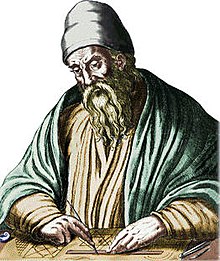 